        NORTHAMPTON SAILING CLUB             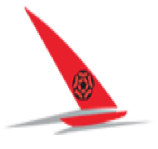 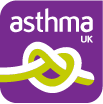 SAILING INSTRUCTIONS  Steve Nicholson Memorial Trophy at Pitsford Reservoir11th February  2023The notation ‘[NP]’ in a rule of the sailing instructions (SIs) means that a boat may not protest another boat for breaking that rule. This changes RRS 60.1(a).RULES1.1 The event is governed by the rules as defined in the Racing Rules of Sailing.1.2 In the event of there being any conflict between the Notice of Race and these Sailing Instructions.  The Sailing Instructions will take precedence.Changes to Sailing Instructions 2.1 Any change to the sailing instructions will be posted before 0900hrs.Communication with Competitors3.1 Notices to competitors will be posted on the official notice board in the clubhouse during the event. 4    Code of Conduct4.1 [DP] Competitors and support persons shall comply with reasonable requests fromrace officials.5     Signals made Ashore5.1 Signals made ashore will be hoisted on the flagpole located on the Veranda at the North East corner of the Clubhouse.5.2 When flag AP is displayed ashore “1 minute” is replaced with “not less than 30 minutes” in race signal AP.Schedule of Races6.1 The race times are scheduled to be as follows:- To alert boats that a race or sequence of races will begin soon, the orange starting line flag will be displayed with one sound at least five minutes before a warning signal is made.No warning signal will be made after ​1545 hrs.7 Fleet Flag Signals7.1 The fleet flag will be as follows:  Single handers  Fleet -  Pennant  1     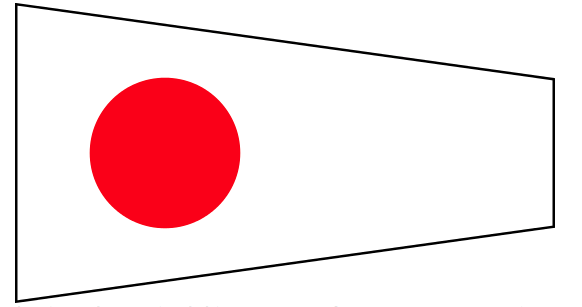 Double handers  Fleet  - Pennant  2     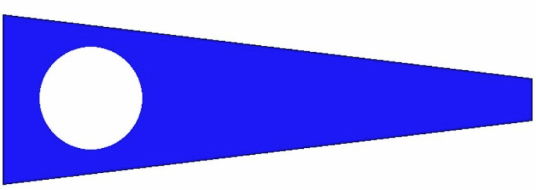 8 Racing Area The location of the racing area will be provided at the briefing by the Race Officer. The CoursesThe course configuration will be displayed on the stern of the committee boat.  The background colour to any number indicates the way the mark is to be rounded (Red to Port, Green to Starboard).  A black number on a white background indicates the number of laps. There may be a Lead Rib boat for each race, who will display the ‘ Follow me’ flag. However this boat will also provide safety cover and its priority will be to deliver safety cover, the ‘Follow me’ flag will be lowered in this event.  It will be at the discretion of the Race Officer if a lead boat is provided.MarksThe course marks will be large cylindrical orange P&B buoys labelled 1-4 or Yellow spherical marks with a letter on them.  The approximate position of the spherical marks is shown in the appendix.  The Marks to be used will be identified at the Briefing and/or on the back of the committee boat.When “line” is displayed on the course board, boats will pass between the committee boat and the end of line mark on each round.Starting marks will be a race committee boat displaying an Orange flag at the starboard end and a boat or a dan-buoy displaying an orange flag at the port end:Finishing marks will be a race committee boat displaying a blue flag and a boat or a dan-buoy displaying a blue flag.Obstructions[DP]Fishing boats are classed as obstructions and should be given a wide berth.The StartRaces will be started using RRS 26 with the warning signal made ​5 minutes before the starting signal.​The starting line will be between the staffs displaying orange flags on the starting marks.[DP] [NP] Boats whose warning signal has not been made shall avoid the starting area during the starting sequence for other races. ​A boat that does not start within ​4​ minutes after her starting signal will be scored Did Not Start without a hearing. This changes RRS A5.1 and A5.2.CHANGE OF THE NEXT LEG OF THE COURSE13.1  After the start of a race the course will not be changed.THE FINISH14.1 The finishing line is between staffs displaying blue flag on the Committee boat and  the finishing mark.PENALTY SYSTEM	No changes to the penalty system.TIME LIMITS AND TARGET TIMES16.1 The Mark 1 Time Limit and Race Target Time are as follows:16.2 If no boat has passed the first mark within the Mark 1 Time Limit, the race will be abandoned.​ ​16.3 Failure to meet the Target Time will not be grounds for redress. This changes RRS 62.1(a).Hearings17.1 The protest time limit is ​30 minutes after the last boat finishes the last race of the day or the race committee signals no more racing today, whichever is later. The time will be posted on the official notice board.17.2 Notices will be posted no later than 30 minutes after the protest time limit to inform competitors of hearings in which they are parties or named as witnesses and the location of the hearing.ScoringOne race per fleet must be completed to constitute an event result.When fewer than two races have been completed per fleet the boats score will be the single score. 	When two races per fleet have been completed a boats score shall be her total two scores.No discards are allowable.Safety Regulations19.1 [DP] [NP] All competitors are required to wear personal floatation devices while afloat and on club pontoons.19.2 [DP] [NP] Neither a wet suit or a dry suit constitute adequate personal buoyancy.19.3 [DP] [NP] It is not permitted to land outside of the club enclosure except in an emergency.19.4 [DP] [NP] When the race committee considers that a boat or competitor is in difficulty it may instruct the  boat or competitor to accept outside help, retire or sail ashore.19.5 [DP] [NP] A boat that retires from a race shall notify the race committee at the first reasonable opportunity and promptly after returning to shore, the boat shall complete a retirement declaration form, which is available near the official notice board.Trash Disposal [DP] [NP] Trash must be retained within the competitors boat and disposed in the club waste bins at the of the days racing.Prizes 21.1 See Notice of Race.Risk Statement22.1 See Notice of Race.Insurance .23.1 See Notice of Race.Pitsford Water Sailing Area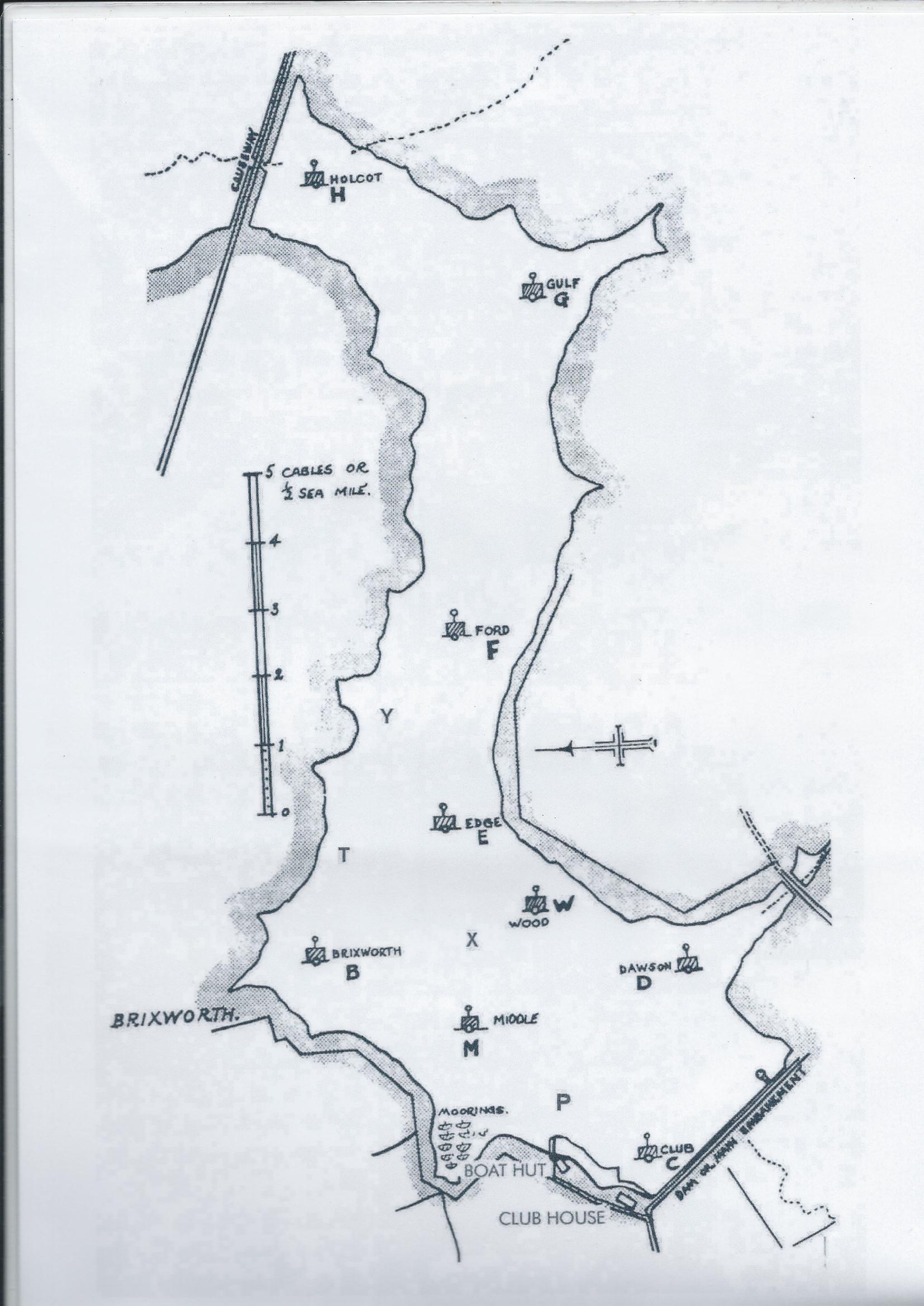 Single HandersSingle HandersSingle HandersDouble HandersDouble HandersDouble HandersRace 1 10.30 amRace 1 11.30 am (approx.) Lunch LunchRace 2 To follow lunchRace 2To follow lunchPrize GivingAs soon as possible after racing is   completedPrize GivingAs soon as possible after racing is completedMark 1 Time LimitRace Target time15 Minutes45 Minutes